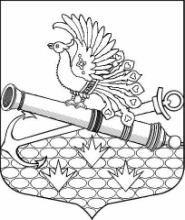 МЕСТНАЯ АДМИНИСТРАЦИЯМУНИЦИПАЛЬНОГО ОБРАЗОВАНИЯ МУНИЦИПАЛЬНЫЙ ОКРУГ ОБУХОВСКИЙП О С Т А Н О В Л Е Н И Е Санкт-ПетербургО внесении изменений в постановлениеМА МО МО Обуховский  от 20.10.2023 № 56 «Об утверждении муниципальной программы на 2024 год  и плановый период 2025 -2026 годов «Организация и проведение местных и участие в организации и проведении городских праздничных и иных зрелищных мероприятий»» В соответствии с Бюджетным кодексом РФ, Законом Санкт-Петербурга от 23.09.2009                            № 420-79 «Об организации местного самоуправления в Санкт-Петербурге», МА МО МО Обуховский ПОСТАНОВЛЯЕТ: Вести изменения в муниципальную программу на 2024 год и плановый период                    на 2025-2026 годов «Организация и проведение местных и участие в организации                         и проведении городских праздничных и иных зрелищных мероприятий», утвержденную постановлением МА МО МО Обуховский от 20.10.2023 № 56 (в ред. постановления МА МО МО Обуховский от 09.11.2023 № 77),  изложив «План реализации муниципальной программы» и «Обоснование и расчеты необходимого объема финансирования программы» в новой редакции согласно приложению, к настоящему постановлению.Контроль за исполнением настоящего постановления оставляю за собой. Глава местной администрации                                                                                   И.О. Кудровский  ПЛАН РЕАЛИЗАЦИИ МУНИЦИПАЛЬНОЙ ПРОГРАММЫОБОСНОВАНИЕ И РАСЧЕТЫ НЕОБХОДИМОГО ОБЪЕМА ФИНАНСИРОВАНИЯ ПРОГРАММЫ«Организация и проведение местных и участие в организации и проведении городских праздничных и иных зрелищных мероприятий»,целевая статья   951 0801 4400100200 244  «16» февраля 2024 года                                          № 07№п/пНаименование местного праздничного мероприятияНатуральные показатели Срокиисполнения2024 г.Плановый период Плановый период №п/пНаименование местного праздничного мероприятияНатуральные показатели СрокиисполненияДенежные показатели        (тыс. руб.)2025 г.2026 г.1.Подвигу твоему, Ленинград!400Январь 1 435,61 450,01 450,02.Огни Победы! Праздничный салют! 800Май 2 200,02 250,02 250,03.Праздник нашего двора 400Сентябрь 100,0100,0100,0ИТОГО:ИТОГО:1 600 3 735,63 800,03 800,0№ п/пНаименование местного праздничного мероприятияРасчет и обоснование2024 г. Плановый периодПлановый период№ п/пНаименование местного праздничного мероприятияРасчет и обоснованиеобщая сумма, (тыс. руб.)2025 г. 2026 г.1.Подвигу твоему, Ленинград!Поставка подарочной продукции для жителей МО МО Обуховский: - пакеты с логотипом МО МО Обуховский 400 шт  (95 руб. * 400 шт.           = 38 000 руб); - комлекты постельного белья (1,5 сп., материал сатин) 400 шт. (3300 руб. * 400 шт. = 1 320,0 тыс.руб.);Календари Трио (194 руб. * 400 шт.= 77,6 тыс.руб.) 1 435,61 450,01 450,02.Огни Победы! Праздничный салют! 2 уличных концерта (Белевское и Троицкое поле):На каждое мероприятие: техническое оснащение (звук, сцена); обслуживающий персонал; концертно-развлекательная программа (не менее 180 мин) с участием профессиональных ведущих; аниматоры; полевая кухня,  аквагримм, батут,  биотуалет, зона для фотосессий, мастер-классы - 3 ед., пластиковая мебель;Примерное кол-во участников на каждом мероприятии  - 400 человек1100,0 тыс.руб. * 2 мер. = 2 200,0 тыс.руб.2 200,02 250,02 250,0Праздник нашего двораТехническое оснащение проведения местного праздника (генераторы, автотранспорт для доставки оборудования на мероприятие, баннеры);Ведущий, ростовые куклы, технический персонал, творческий коллектив, декорации, угощения для жителей, раздаточная продукция (воздушные шары) и пр.100,0100,0100,0ИТОГО3 735,63 800,03 800,0